ГЛАВНОЕ УПРАВЛЕНИЕ МИНИСТЕРСТВА ВНУТРЕННИХ ДЕЛ РОССИИ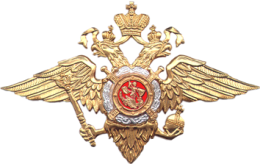 по г. Санкт-Петербургу и Ленинградской областиПолк охраны и конвоирования подозреваемых и обвиняемых ГУ МВД РоссииНаш адрес: г. Санкт-Петербург, Загребский бульвар, д. 4  (ст. метро «Купчино», «пр. Славы»).Контактные телефоны:  8-911-159-64-00  Логинов Андрей Евгеньевич; ГРЛС: (812) 573-60-92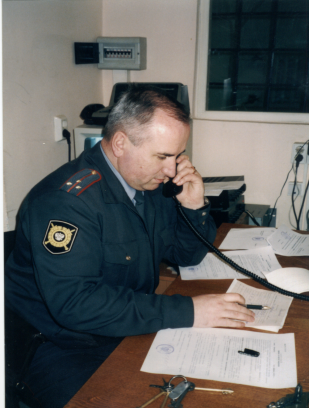 Приглашает на службу     Граждан РФ 18 - 45 лет, годных по состоянию здоровья, имеющих образование не ниже полного среднего и способных по своим моральным и деловым качествам выполнять задачи охраны и конвоирования подозреваемых и обвиняемых – на должности полицейского, полицейского-водителя, полицейского-кинолога. ПОиКПиО выполняет задачу по обеспечению охраны и конвоированию подозреваемых и обвиняемых в судах г. Санкт-Петербурга при рассмотрении уголовных дел, а так же при производстве следственных действий.Приглашает на службу     Граждан РФ 18 - 45 лет, годных по состоянию здоровья, имеющих образование не ниже полного среднего и способных по своим моральным и деловым качествам выполнять задачи охраны и конвоирования подозреваемых и обвиняемых – на должности полицейского, полицейского-водителя, полицейского-кинолога. ПОиКПиО выполняет задачу по обеспечению охраны и конвоированию подозреваемых и обвиняемых в судах г. Санкт-Петербурга при рассмотрении уголовных дел, а так же при производстве следственных действий.Приглашает на службу     Граждан РФ 18 - 45 лет, годных по состоянию здоровья, имеющих образование не ниже полного среднего и способных по своим моральным и деловым качествам выполнять задачи охраны и конвоирования подозреваемых и обвиняемых – на должности полицейского, полицейского-водителя, полицейского-кинолога. ПОиКПиО выполняет задачу по обеспечению охраны и конвоированию подозреваемых и обвиняемых в судах г. Санкт-Петербурга при рассмотрении уголовных дел, а так же при производстве следственных действий.Приглашает на службу     Граждан РФ 18 - 45 лет, годных по состоянию здоровья, имеющих образование не ниже полного среднего и способных по своим моральным и деловым качествам выполнять задачи охраны и конвоирования подозреваемых и обвиняемых – на должности полицейского, полицейского-водителя, полицейского-кинолога. ПОиКПиО выполняет задачу по обеспечению охраны и конвоированию подозреваемых и обвиняемых в судах г. Санкт-Петербурга при рассмотрении уголовных дел, а так же при производстве следственных действий.Сотрудники полка исполняют свои обязанности по охране и конвоированию в помещениях районных судов в дневное время. Субботы, воскресенья и праздничные дни – выходные.Сотрудникам предоставляются   социальные гарантии по линии МВД:Сотрудники полка исполняют свои обязанности по охране и конвоированию в помещениях районных судов в дневное время. Субботы, воскресенья и праздничные дни – выходные.Сотрудникам предоставляются   социальные гарантии по линии МВД:Сотрудники полка исполняют свои обязанности по охране и конвоированию в помещениях районных судов в дневное время. Субботы, воскресенья и праздничные дни – выходные.Сотрудникам предоставляются   социальные гарантии по линии МВД: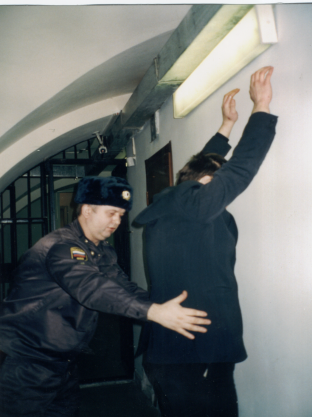 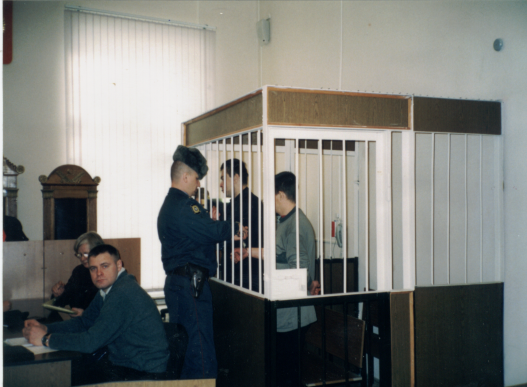 - заработная плата от 62 000 руб. на руки;- бесплатное медицинское обслуживание в медучреждениях и санитарно-курортное лечение в системе МВД РФ;- исчисление выслуги лет из расчета: 1 год службы за 1,5 года (возможность выхода на пенсию после 20 лет выслуги с учетом службы в ВС РФ);- сотрудники обеспечиваются форменным обмундированием установленного образца;- оплачиваемые учебные отпуска, ежегодный отпуск 50 суток + дополнительные отпуска 10 и 7 суток;- возможность получения бесплатного высшего образования в учебных заведениях системы МВД и перспектива карьерного роста;- возможность получение вод. удостоверения кат. «D»;- возможность проживания в ведомственном общежитии для иногородних;- премирование по результатам служебной деятельности.- заработная плата от 62 000 руб. на руки;- бесплатное медицинское обслуживание в медучреждениях и санитарно-курортное лечение в системе МВД РФ;- исчисление выслуги лет из расчета: 1 год службы за 1,5 года (возможность выхода на пенсию после 20 лет выслуги с учетом службы в ВС РФ);- сотрудники обеспечиваются форменным обмундированием установленного образца;- оплачиваемые учебные отпуска, ежегодный отпуск 50 суток + дополнительные отпуска 10 и 7 суток;- возможность получения бесплатного высшего образования в учебных заведениях системы МВД и перспектива карьерного роста;- возможность получение вод. удостоверения кат. «D»;- возможность проживания в ведомственном общежитии для иногородних;- премирование по результатам служебной деятельности.- заработная плата от 62 000 руб. на руки;- бесплатное медицинское обслуживание в медучреждениях и санитарно-курортное лечение в системе МВД РФ;- исчисление выслуги лет из расчета: 1 год службы за 1,5 года (возможность выхода на пенсию после 20 лет выслуги с учетом службы в ВС РФ);- сотрудники обеспечиваются форменным обмундированием установленного образца;- оплачиваемые учебные отпуска, ежегодный отпуск 50 суток + дополнительные отпуска 10 и 7 суток;- возможность получения бесплатного высшего образования в учебных заведениях системы МВД и перспектива карьерного роста;- возможность получение вод. удостоверения кат. «D»;- возможность проживания в ведомственном общежитии для иногородних;- премирование по результатам служебной деятельности.